Funded By | Financé Par:            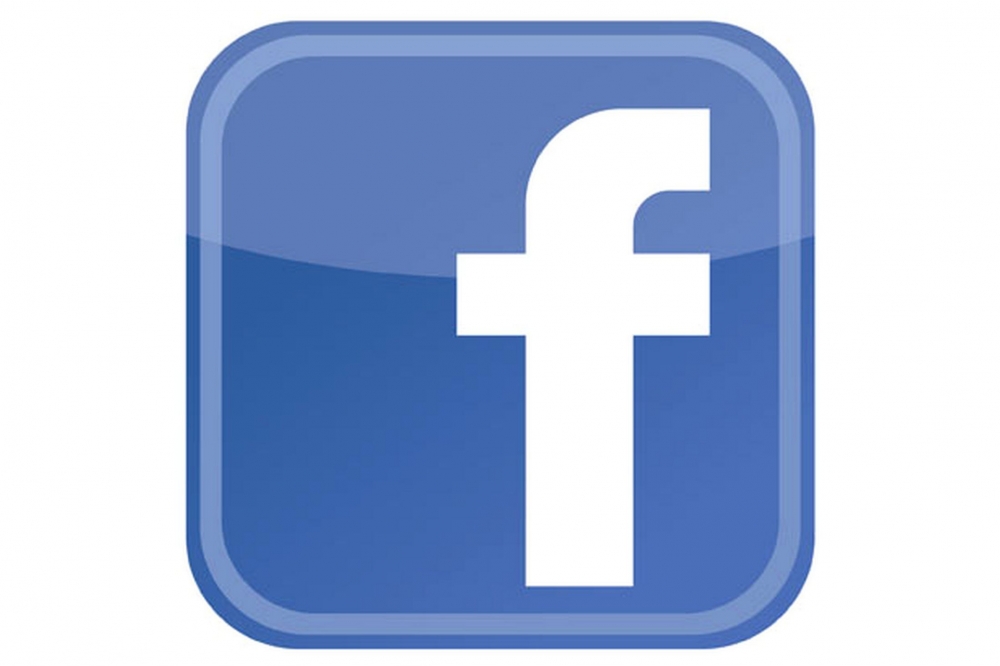 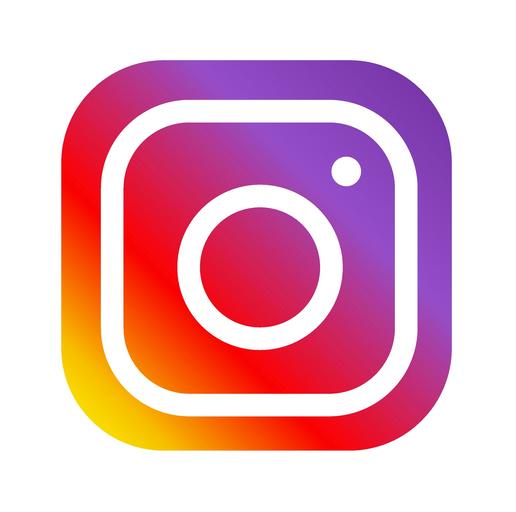 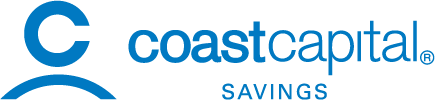 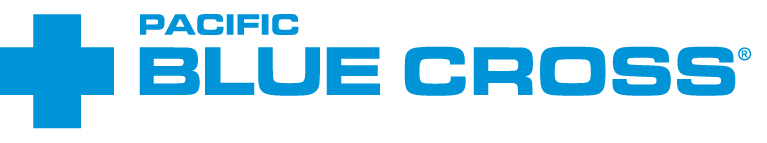 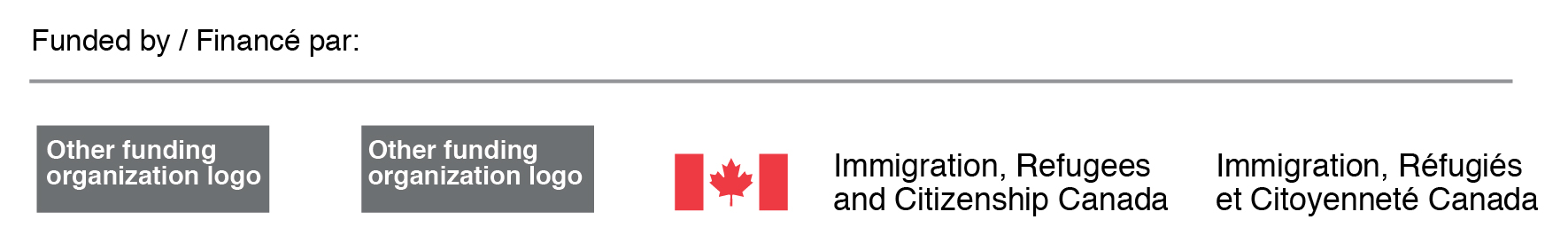 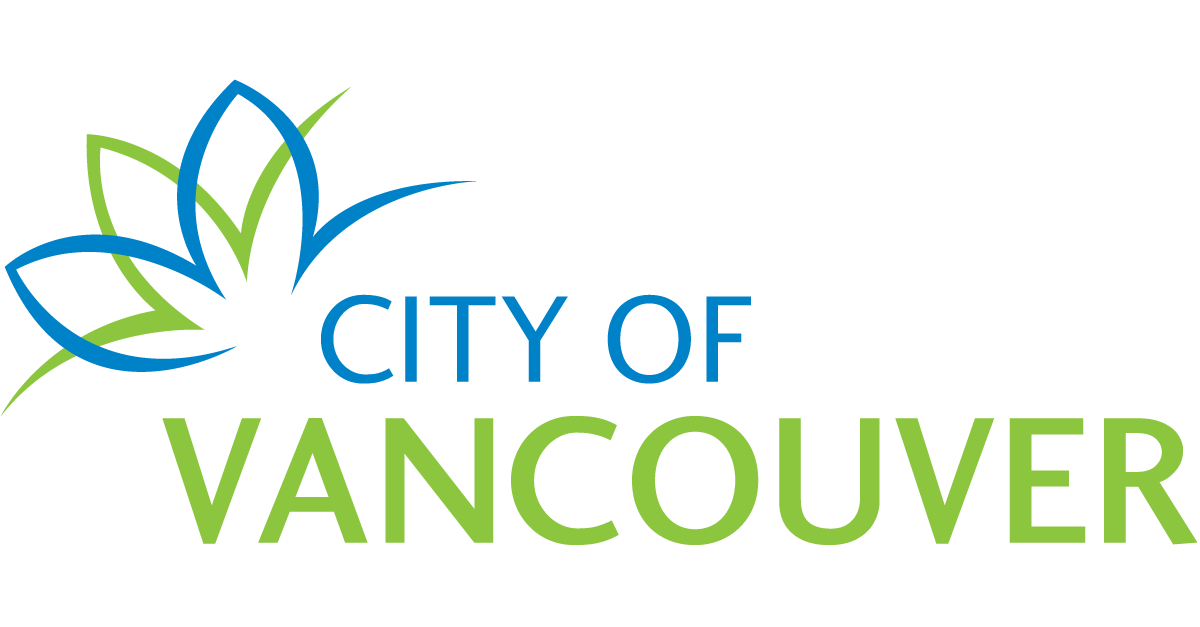 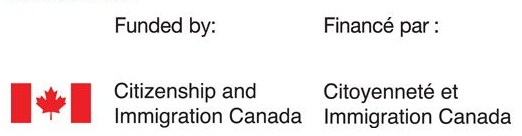 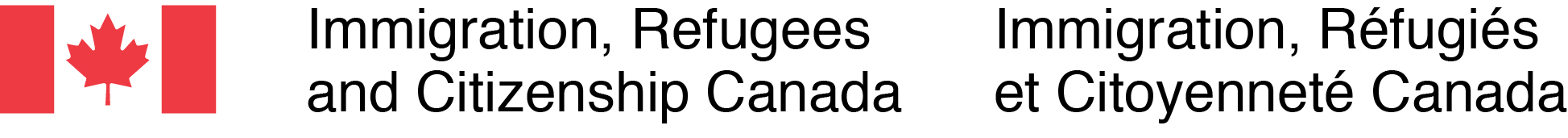              Youth Programs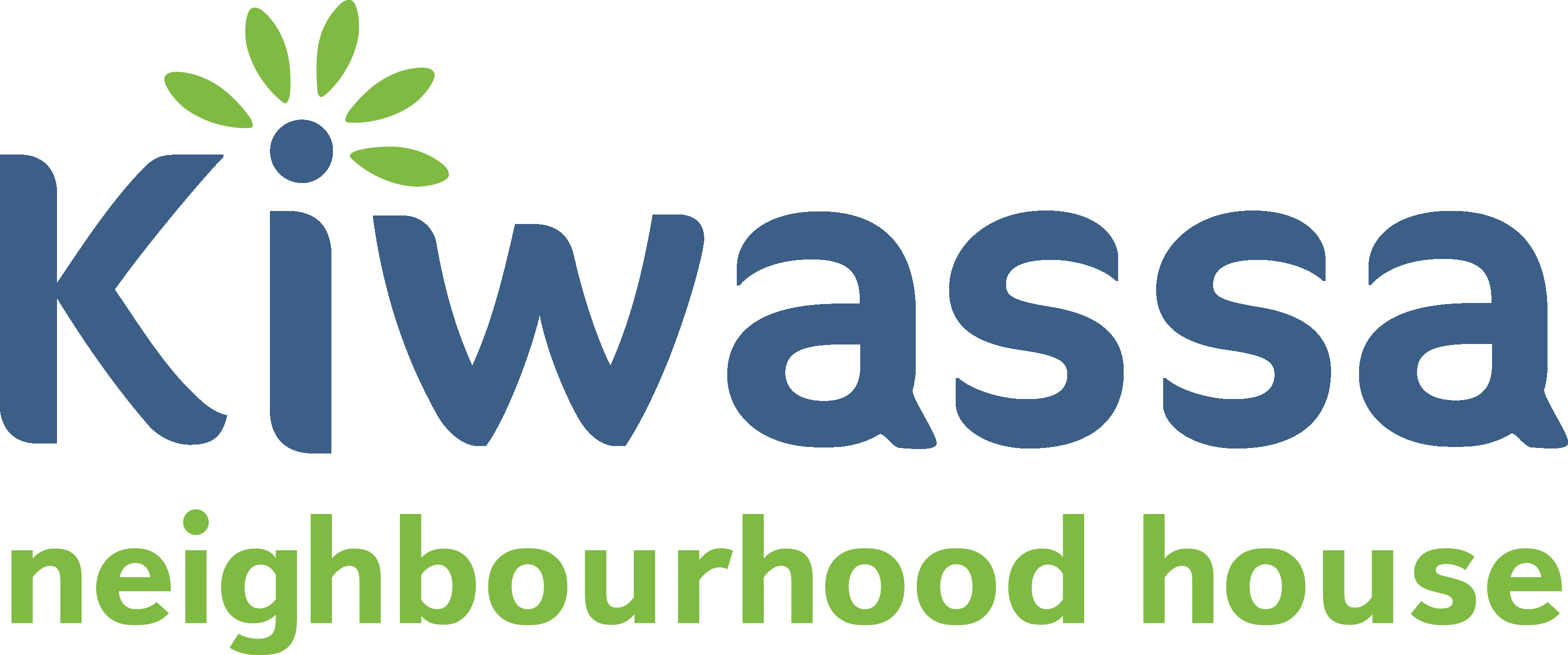 2019WednesdayThursdayThursdayFridaySaturday34456VISIT THE ‘HIP HOP DROP’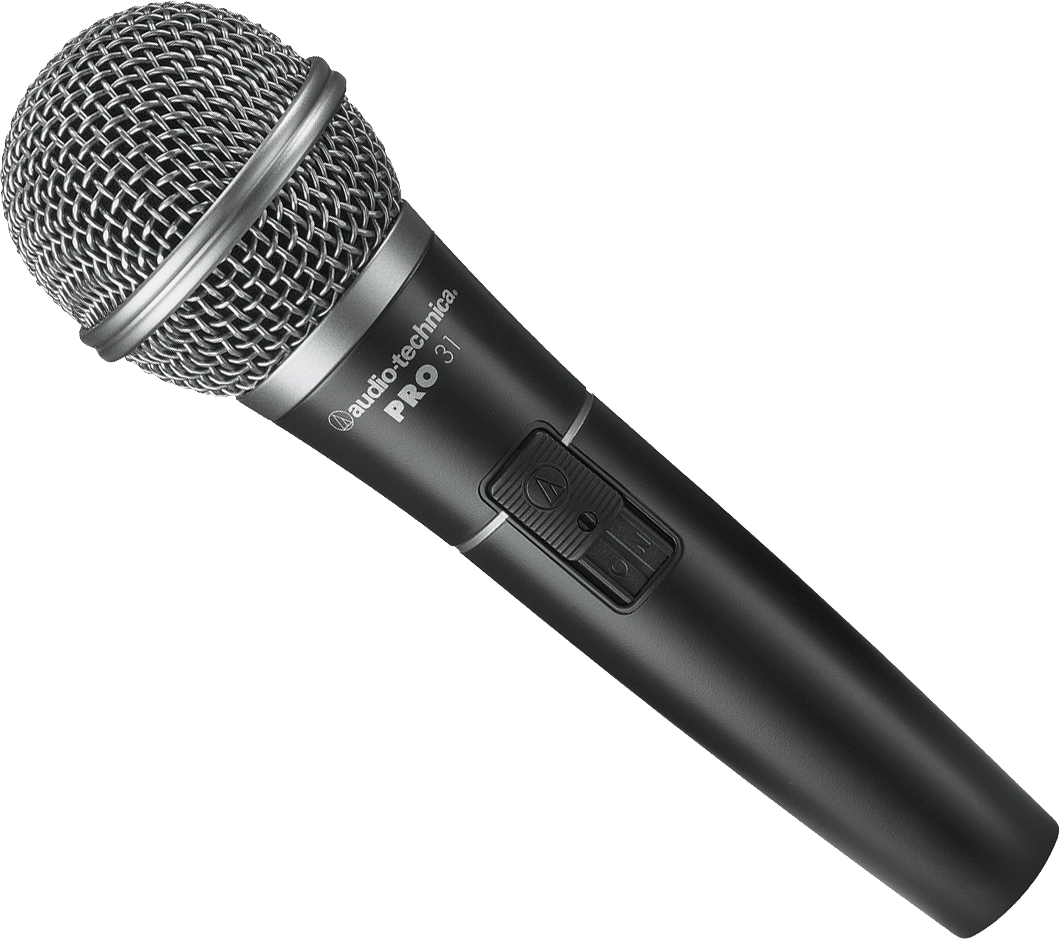 1739 Venables St. 5:30 – 9:30  SKATEBOARD CAMP@ Flatspot Long Board Shop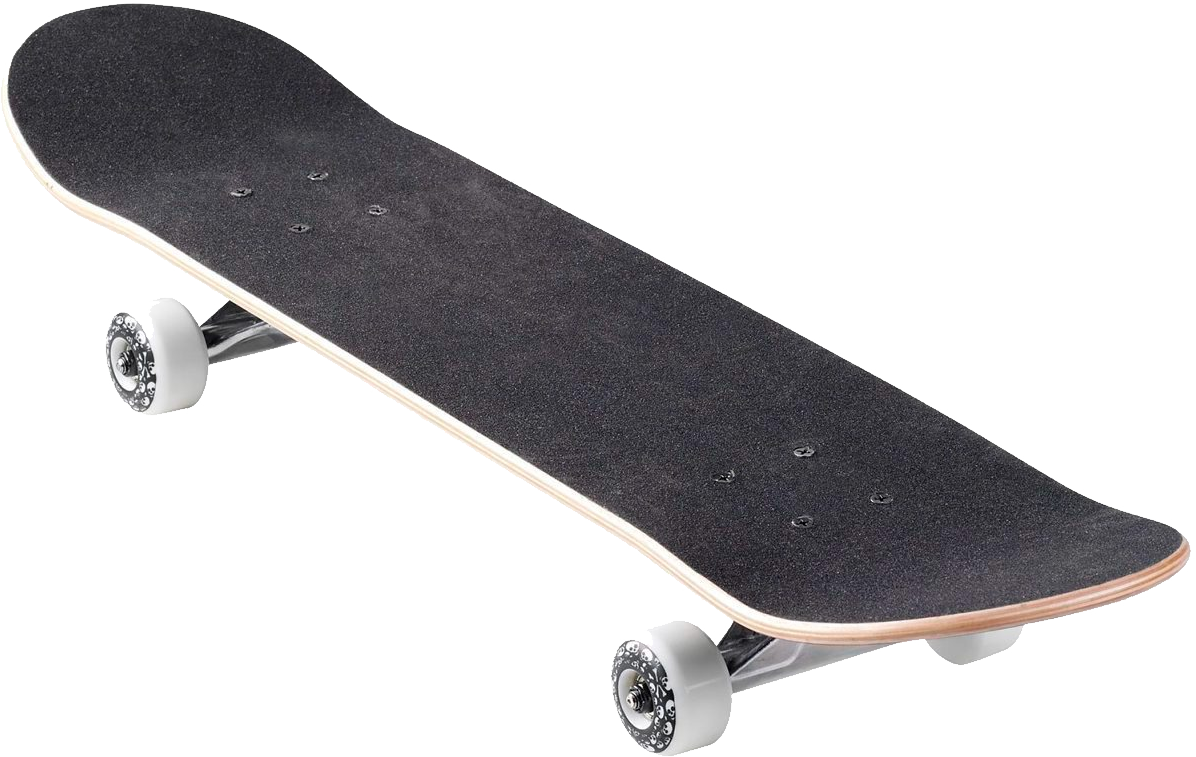 1pm – 5pmSKATEBOARD CAMP@ Flatspot Long Board Shop1pm – 5pmCOMMUNITY MARKET@ Kiwassa 3 – 7*Volunteers Needed*SUNRISE SUMMER KICK OFF@ 2500 Franklin St10 - 41011111213PING PONG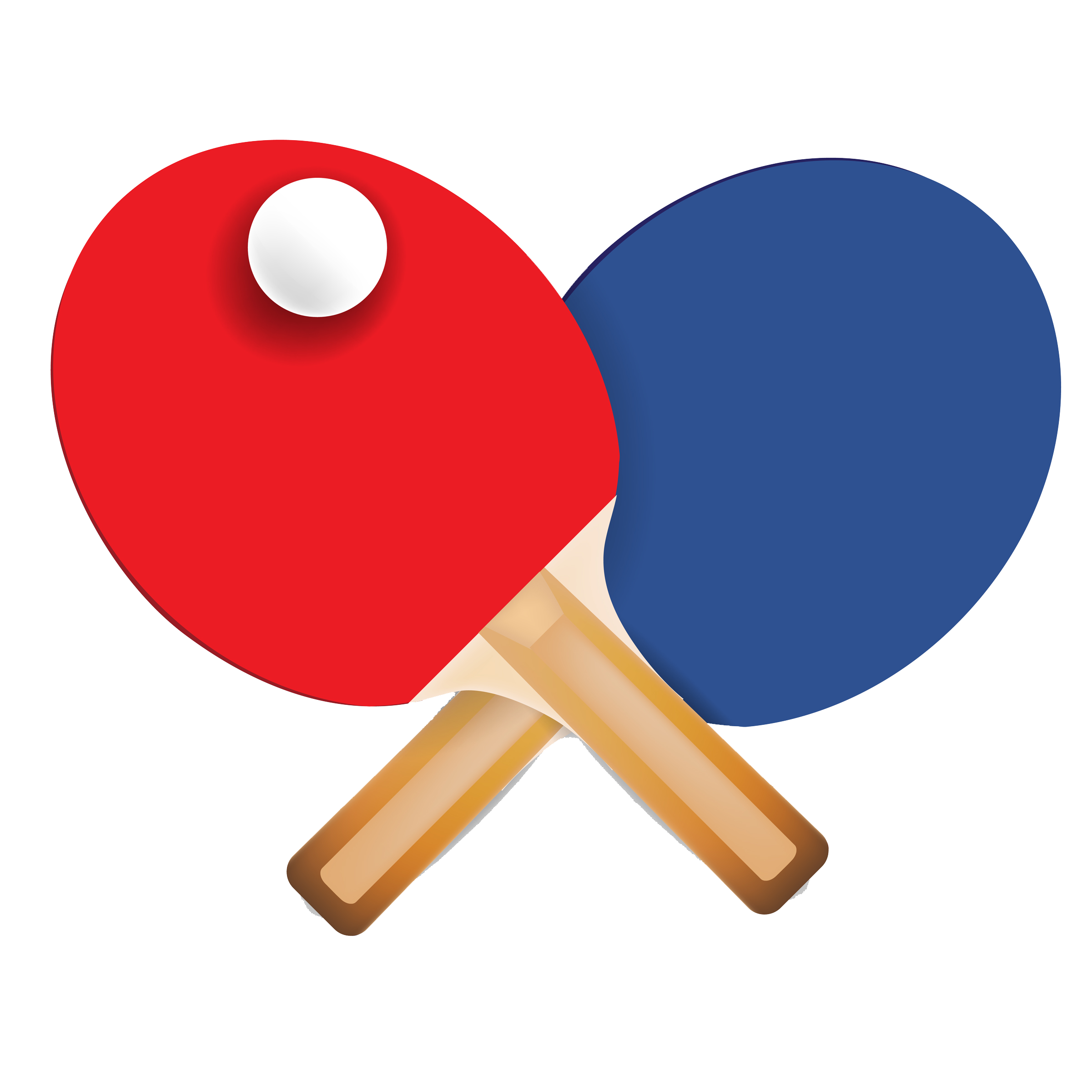 @ Kiwassa 3 - 6FRESH ROOTSFarm Visit 12 – 2pmSKATEBOARD CAMP1pm – 5pm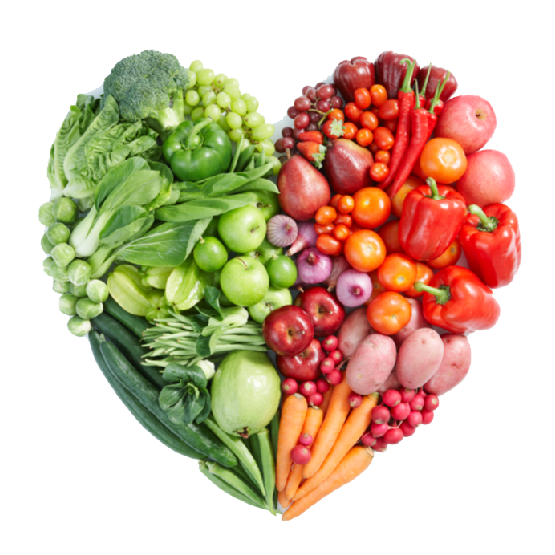 17181819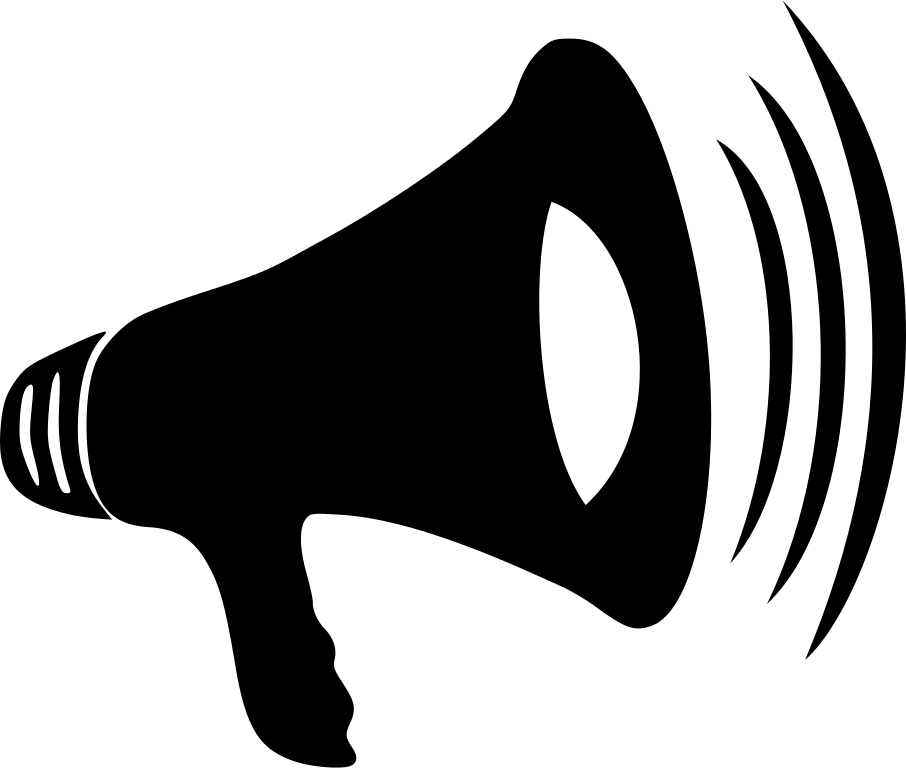 20MT. SEYMOUR HIKEMeet @ Hastings CC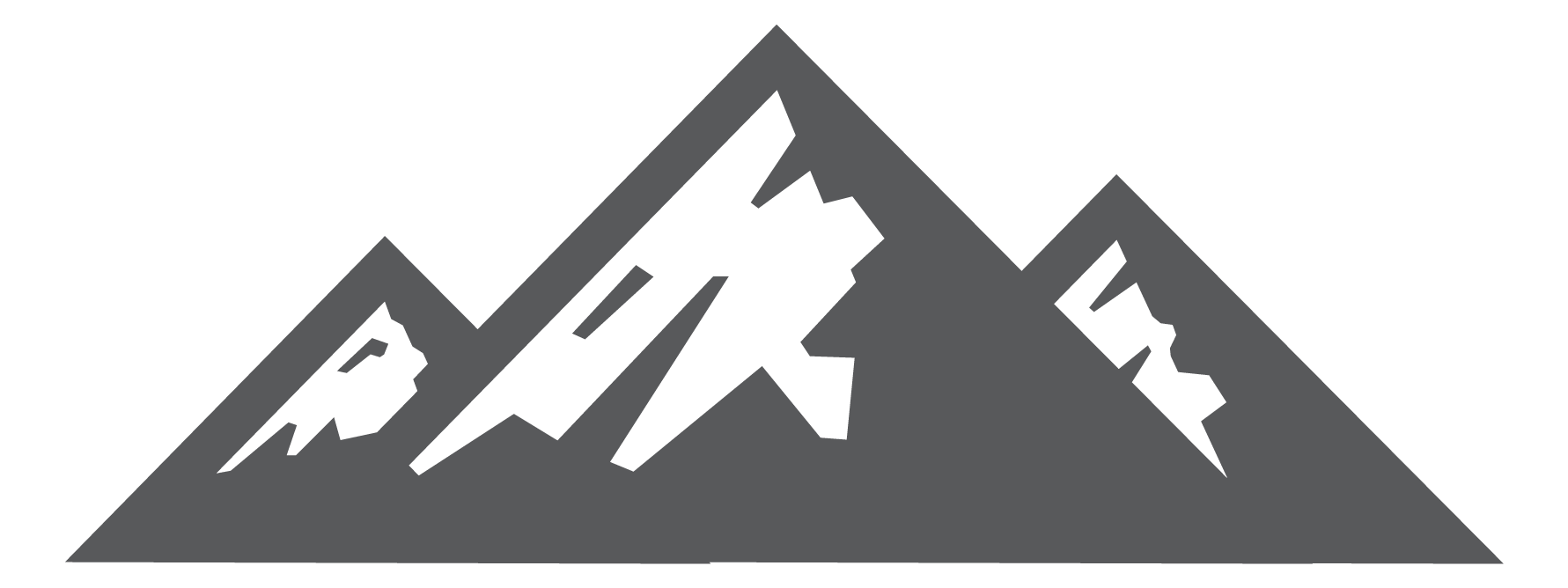 10amSKATEBOARD CAMP@ Flatspot Long Board Shop1pm – 5pmSKATEBOARD CAMP@ Flatspot Long Board Shop1pm – 5pmYOUTH VOICES WORKSHOP@ Kiwassa 1pm – 4pm24252526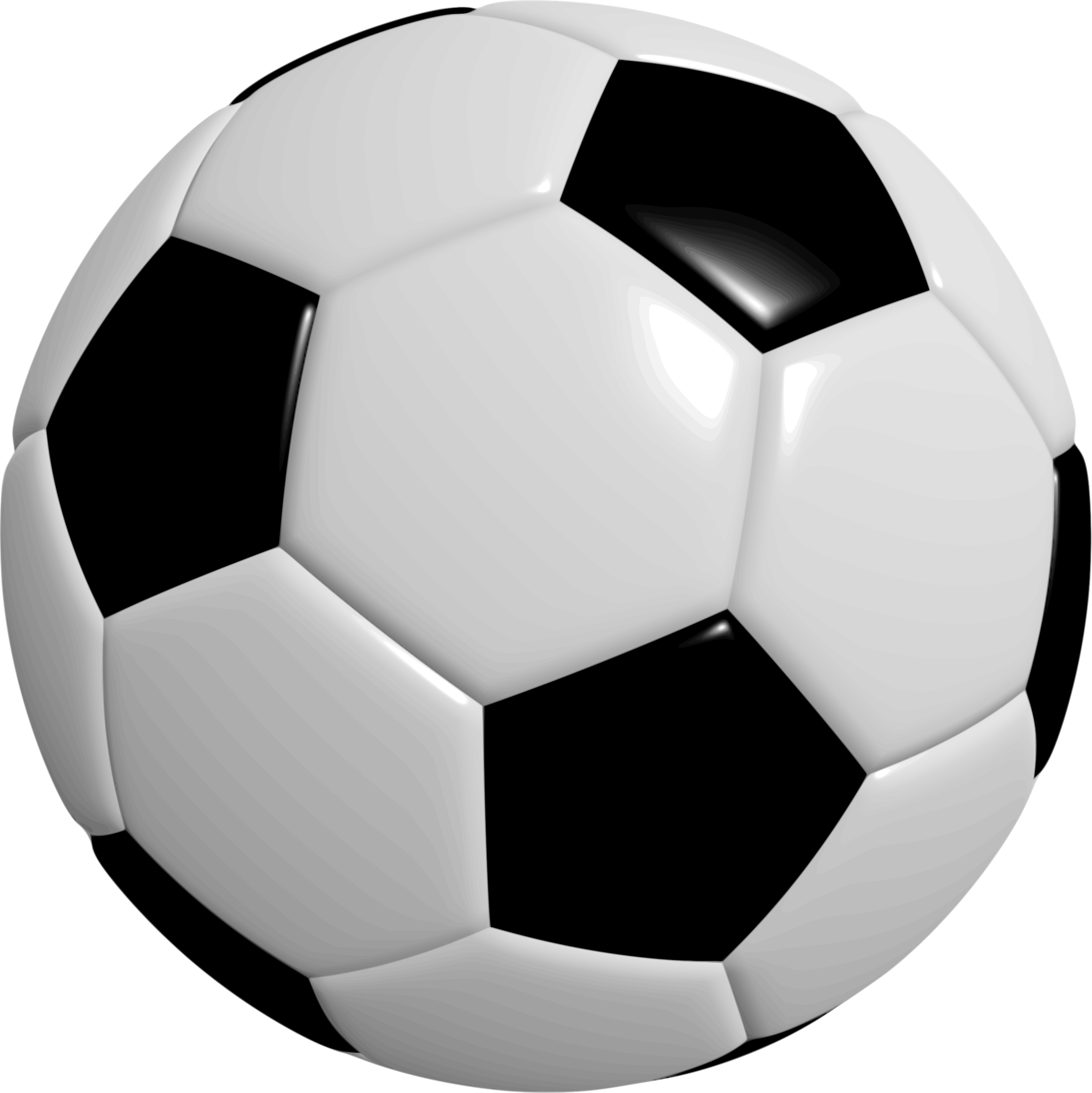 27SOCCER13 – 16 year olds @ Trillium Fields11 – 12:30 SOCCER13 – 16 yrs @ Trillium Fields11 – 12:30 SKATEBOARD CAMP1pm – 5pmSOCCER13 – 16 year olds @ Trillium Fields11 – 12:30 CHESS GAMESYouth vs. Seniors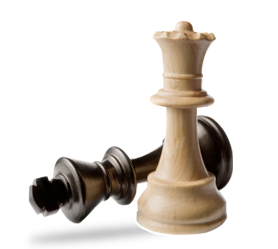 @ Kiwassa 2pm – 4pm30MOVIE @ Kiwassa 3 - 631SKATEBOARD CAMP@ Flatspot Long Board Shop1pm – 5pm31SKATEBOARD CAMP@ Flatspot Long Board Shop1pm – 5pm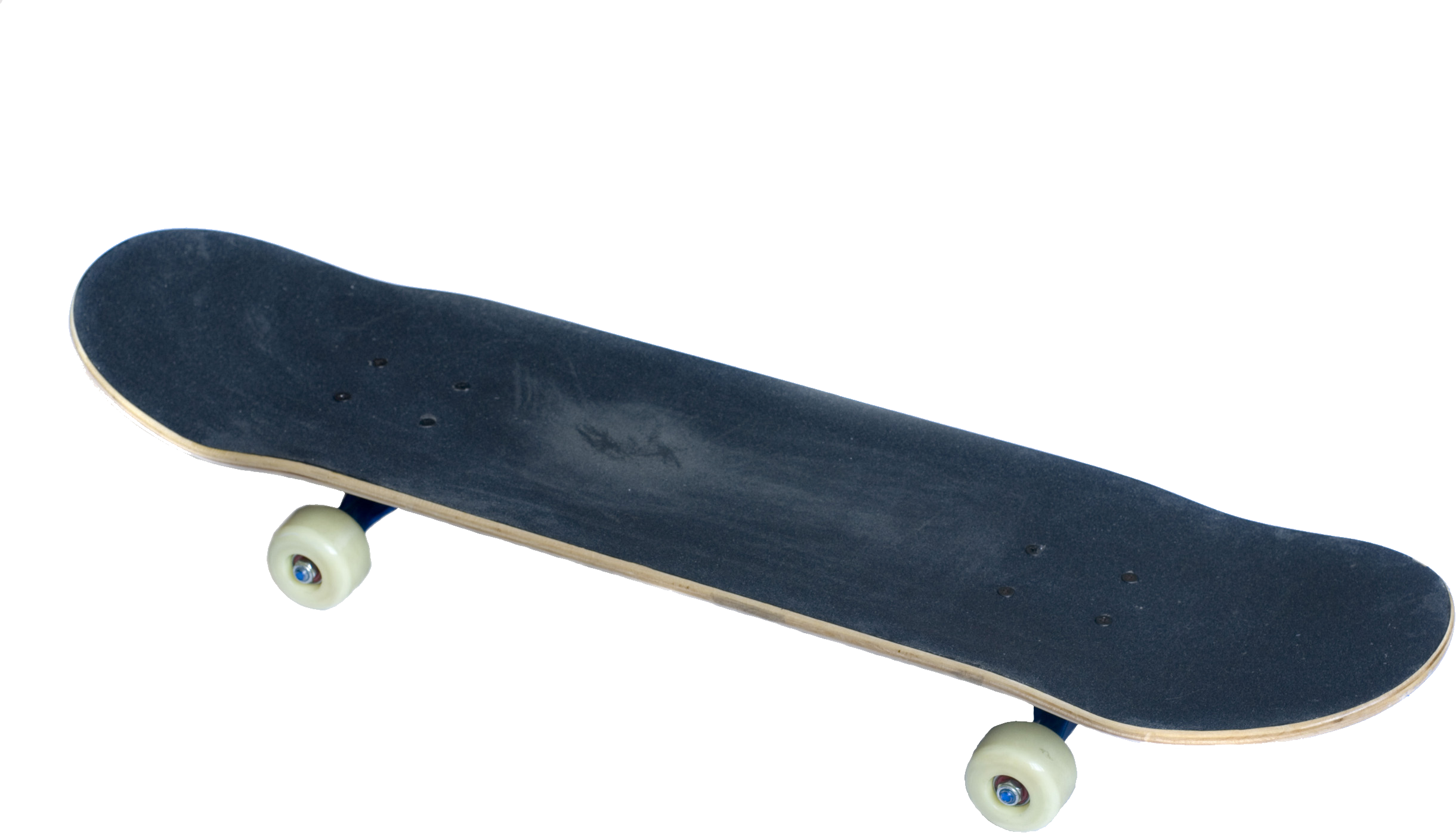 Contact & ReGISTRATIONCherrie Guo – Youth Settlement Workercherrieg@kiwassa.ca778-833-1485FB: Cherrie KiwassaEmem-Obong Inyang – Eastside Youth Workerememi@kiwassa.ca604-254-5401 EXT. 223FB: Emem-Obong KiwassaRyan Avola – Youth Programs Coordinatorryana@kiwassa.ca604-254-5401 EXT. 222FB: Ryan Kiwassa 